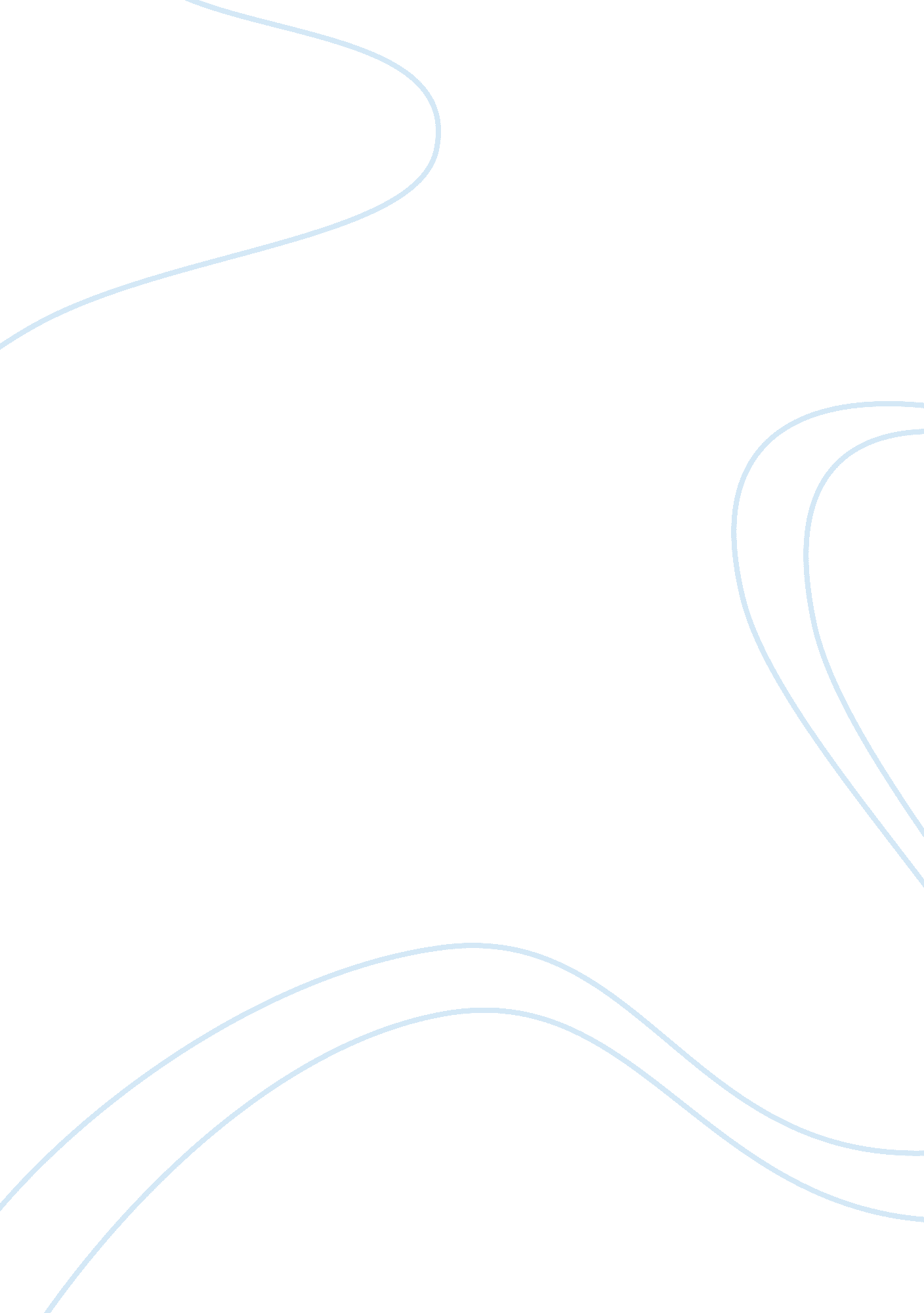 Espresso machines essay sampleBusiness, Branding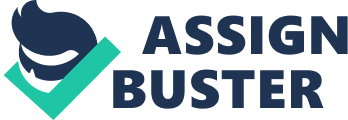 MacVille is the top bulk importer of espresso machines in the market Head office is located in Brisbane 
Company is dedicated to provide customers with the top of the line products, astonishing service with reasonable prices A new branch in Sydney is to be launch to run into the productivity, reliability, and sustainability needs of the customers ORGANIZATIONAL OBJECTIVES Diminution in in carbon footprint by 15% within the next 2 years. Care to the environment through recycling, reuse, and reduction of our waste. Reduction in transport costs and large acquisition of machines. Escalate long term shareholder value. Vision and Mission 
To propose espresso coffee machines that convenes the efficiency, reliability and sustainability requirements of the café customers whom we can make benefit of the company’s profits so that the company’s stakeholders and the communities in which the company operates are able to succeed. STRATEGIC DIRECTION To escalate profit edge by 5% from our benchmark in the next 2 years. To launch the MacVille brand recognition in our key markets in the next 4 years RESPONSIBILITIES 
To increase profit by 5% from the 2010 benchmark in the next 5 years To establish the MacVille brand recognition in key markets for the next 4 years Roles and Responsibilities 
Accounts Manager 
Reports to general manager 
Credit control 
Maintenance of the accounts receivable 
Internal control system 
Preparation of budget 
Warehouse Manager 
Reports to general manager 
Documentary accuracy 
Maintaining safe storage 
Roles and Responsibilities 
Maintenance Manager 
Reports to general manager 
Timely maintenance of customer machine complaints 
Coordinate regular maintenance programs 
Ensure safety of operations 
Spare parts management 
General Manager 
Report to the CEO 
Would be expected to provide creative leadership for the administration, coordination and management of the new venture in consistent with the strategic direction Ethical behaviours by employees All the policies are held according to the workplace Health and Safety instructions Procedures are followed by non-discrimination act. 
Payroll tax is based on state based tax according to the state legislation MacVille Values and Ethics 
Respect and Equality 
Customer Satisfaction 
Maintaining Stakeholder relationship 
Individual growth can lead to organisational growth 
Management Expectation 
Provide customers with high quality product 
Provide extraordinary service 
Offer competitive price 
Able to get results 
Expand the business 
Able to meet legislative and compliance issues 